Y5 & 6 Spellings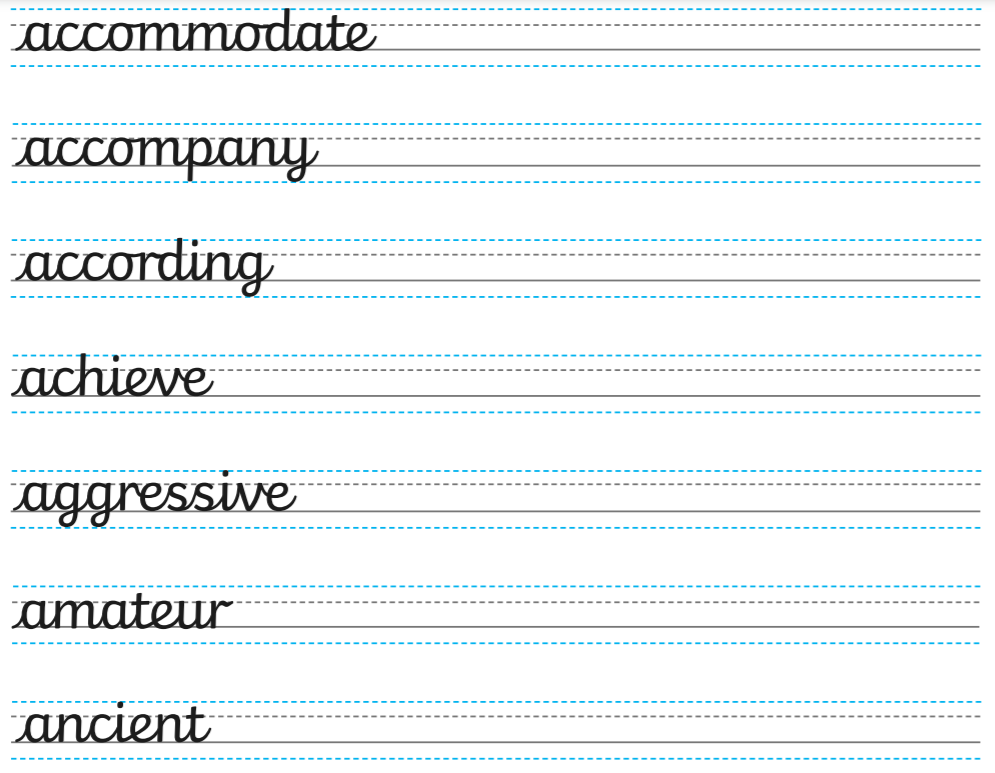 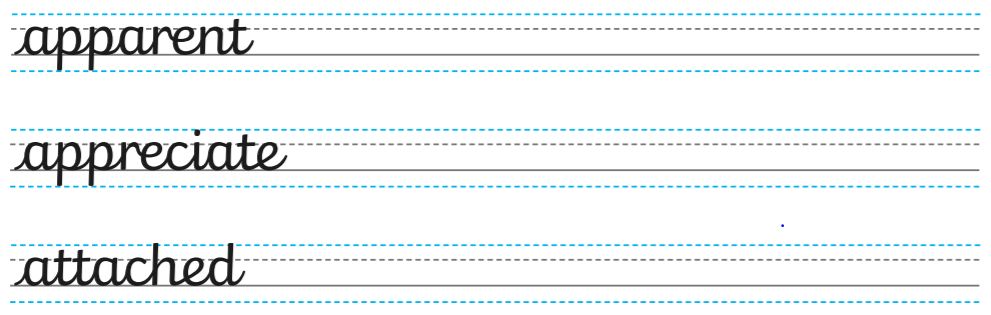 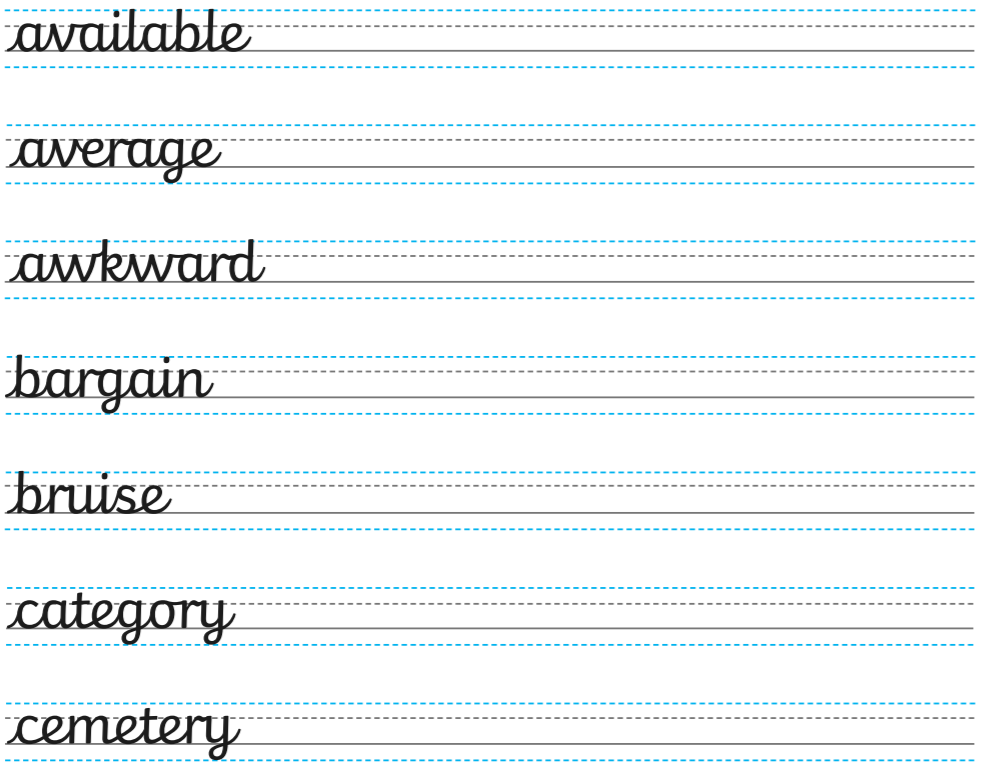 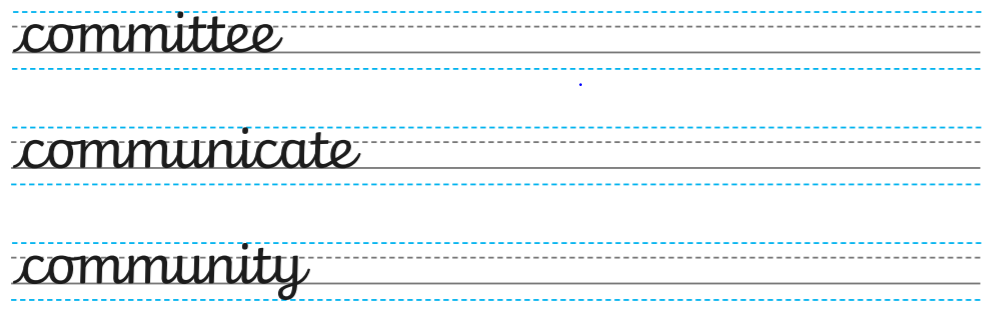 